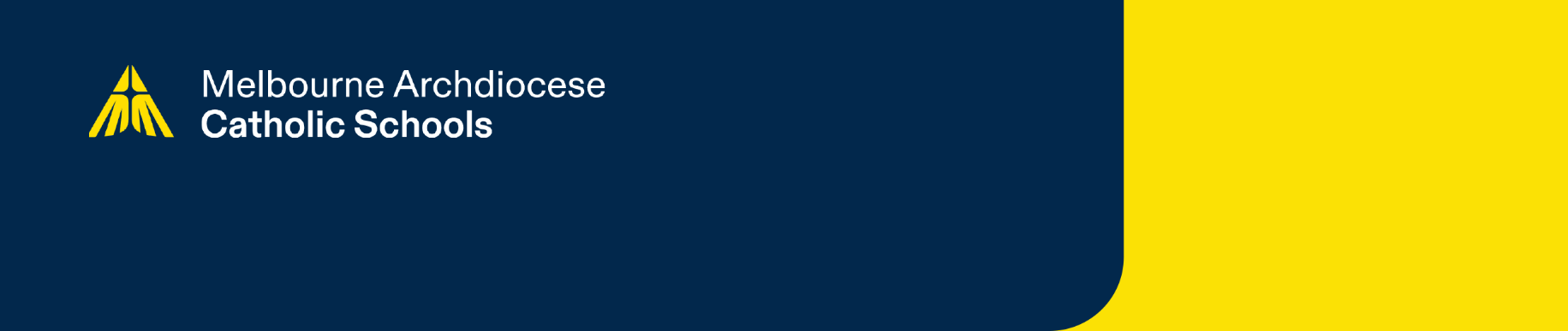 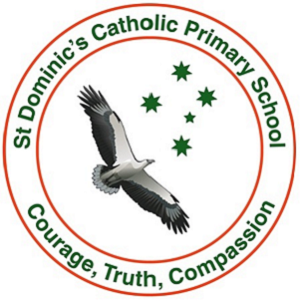 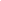 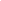 St Dominic’s Catholic Primary School is a school which operates with the consent of the Catholic Archbishop of Melbourne and is owned, operated and governed by Melbourne Archdiocese Catholic Schools Ltd (MACS). PurposeThis policy is aligned with the First Aid Policy for MACS schools. The policy sets out the actions and resources required in St Dominic’s Catholic Primary School to ensure adequate first aid provision for students, staff and others in the school environment and when engaged in school approved activities.ScopeThis policy applies to students, staff, families and others at St Dominic’s Catholic Primary School.PrinciplesThe following principles underpin this policy:our school has a responsibility to ensure a safe working and learning for all members of school communitiesthe principal and all staff have a duty of care to all students and the provision of adequate facilities and resources supports this in the school.Policy St Dominic’s Catholic Primary School is responsible for providing first aid assistance to students in the event of illness or a medical emergency. First aid facilitiesThe principal ensures that first aid facilities are in place to meet the needs of staff, students and others in school environments and for school approved activities, including for off-site activities such as camps and excursions, and out of hours school events. The area has appropriate signage and is readily identified as the First Aid room which is supervised by rostered staff.Sufficient staff must be trained under the provisions of the Occupational Health and Safety Act 2004 (Vic.) to ensure adequate provision of first aid, based on the number of students in the school or engaged in the activities, the activities being undertaken and the school environment.First aid kitsFirst aid kits are found in the First Aid room (next to the front office) The office staff are responsible for ensuring that the first aid kids are maintainedFirst aid kits are to be taken on any activities involving out of school activities. They are to be on all buses and teaching staff are responsible for ensuring that the first aid kits include asthma pumps. Staff on yard duty have a walkie talkie, staff are to first contact the front office to inform them that a student with a minor injury will be attending. For any major first aid incident, staff must contact the front office and inform them of the situation. First aid staff and trainingFirst aid officers provide initial care to injured students, staff or others in accordance with their level of training. They are not required to diagnose conditions or provide ongoing medical assistance.The principal or their delegate will ensure that designated first aid officers and general staff have completed the recognised training. A first aid officer with current first aid qualifications must always be available to respond and assist an ill or injured person.Where appropriate, a first aid officer will refer the ill or injured person to additional medical advice or assistance. Additional staff with relevant training must be available depending on the student population, proximity to medical facilities, and the nature of activities being undertaken.Training for anaphylaxis management is undertaken by all staff in the school.A register of all first aid training is kept in the school by office staff and the principal. first aid officers in the school – staff are rostered during yard duty to attend the first aid room, at all other times, front office staff will be the main point of contact All staff are trained in basic first aid, Asthma & Anaphylaxis First Aid, and CPR trainingAdministration of First Aid School staff are responsible for providing first aid assistance to students in the event of illness or a medical emergency. Our school staff who have been trained will administer first aid in accordance with their training. Trained staff can provide basic first aid with DRSABCD. In a medical emergency, staff take emergency action and do not need to obtain parent/carer consent to do so. Staff contact Triple Zero “000” for emergency medical services at any time. On each occasion where first aid is administered to a student with a minor injury or condition, our school staff will notify parents/guardians/carers by contact details available at school. On each occasion where first  aid is administered for a serious injury or condition, or in an emergency, school staff will attempt to contact parents/carers or emergency contacts as soon as reasonably practical. School staff are to determine whether students presenting with infectious illnesses and their contacts require an exclusion period from school and abide by any minimum period in accordance with Department of Health. Administration of First Aid for head injury For students who have an impact to the head,, suspected concussion, or observed concussion, our school staff can use [Concussion Recognition Tool 5 or recognised tool/app as chosen by the school] to help identify a suspected concussion. Staff must always report the student to the First Aid office for any impacts to the head and parents to be contacted immediately. If a student demonstrates symptoms of a moderate to severe head injury  (neck pain or tenderness, double vision, weakness or tingling/burning in arms or legs, severe or increasing headache, seizure or convulsion, loss of consciousness, deteriorating conscious state, vomiting, increasingly restless, agitated or combative), the school is to call an ambulance immediately. Tthe school must contact the parent/guardian/carer about the injury, even if the symptoms resolve. In the event of a suspected concussion, the parent/guardian/carer is asked to collect the student and have a medical assessment. If a student has been diagnosed with a concussion/mild head injury, our schools will act on  medical advice where this is provided to support a return to school and associated activities including participation in sport. Communication with parents /guardians / carersThe school requires parents provide up-to-date and accurate medical information relating to students, including information about conditions such as anaphylaxis, asthma and diabetes. Parents are requested to provide this information annually, prior to camps and excursions and if the child’s medical condition changes since the information was provided.Records of incidents, injuries and first aid treatment are documented. First aid records are retained within the school and in line with MACS policies for information recordkeeping, retention and disposal.An incident report will be completed when first aid is administered. This report will be kept in the school and a copy provided for the parent / guardian / carer of the student.Parents / guardians / carers are notified as soon as possible if required to collect an ill or injured student from the school. When a parent / guardian / carer cannot be contacted, the principal will contact the emergency contact nominated by the parent / guardian / carer.Through the digital platform SIMON, parents / guardians / carers are prompted to update their child’s medical information.Parents are notified via the digital platform SIMON for all first aid incidents involving their child. For any serious injuries such as impacts to the head, parents are contacted via phone. This policy and other school policies and procedures for the distribution of medication and management of students with medical conditions are shared via the school website. DefinitionsFirst aidThe emergency treatment provided to employees, students and others who suffer injury or illness while at work/school, using the facilities or materials available at the time. In the case of severe injury or illness, members of staff are not required to diagnose or treat the condition apart from carrying out the appropriate first aid procedures. Diagnosis and treatment are the responsibility of the ambulance officer or medical practitioners.First aid officersStaff members who have been trained in first aid and are designated to provide initial care of ill or injured staff, students or others.Related policies and documentsSupporting documentsFirst Aid Risk Assessment – Template for SchoolsFirst Aid Form – School and Parent/Guardian/Carer Record – Template for SchoolsRelated MACS policies and documentsAdministration of Medication Policy Anaphylaxis PolicyExcursion, Camps and Travel Policy Medical Management Policy for MACS Schools Medical Management Procedures for MACS Schools OHS Policy – Schools ResourcesDepartment of Education First Aid Contents Checklist, available on the First Aid for Students and Staff webpageDepartment of Health – School Exclusion periods for primary schools Department of Health – School Exclusion table Murdoch Children’s Research Institute HeadCheck Concussion Recognition Support ToolThe Royal Children’s Hospital Melbourne Head Injury – return to school and sportCECV Student Activity LocatorAsthma First Aid PosterASCIA First Aid Plan for Anaphylaxis ASCIA Action Plan for Allergic ReactionsASCIA Action Plan for Drug (Medication) AllergySt John’s Ambulance First Aid fact sheetsLegislation and standardsEducation and Training Reform Regulations 2017 (Vic.)Occupational Health and Safety Act 2004 (Vic.)Approval dateOctober 2023Risk ratingHighPublicationCEVN, School website